Snow Clearing & Gritting Policy IntroductionThe following document describes the University of York’s policy regarding snow clearing and gritting at the University in line with the University’s Welfare and Environmental strategies.Snow Clearing and Gritting – ObjectiveThe University will operate a snow clearing and gritting procedure over the 	recognised winter period between mid November and the end of March. During 	this period the University will endeavor to maintain safe access to and 	movement across campus for vehicles and pedestrians, by clearing snow and 	treating surfaces with rock salt.				In extremes of weather is may not be possible to clear all routes across campus 					and under those circumstances, a network of routes centered around and linking 					to buildings and the covered way network will be cleared and maintained. 					Routes that are not to be cleared will be clearly marked as such by signage 					deployed at the beginning of the winter period.				During the defined winter period, Met. Office weather forecasts will be 						monitored on a daily basis and early planned attendance on campus by Grounds 					Staff will be instigated when snow fall or an air frost is forecast.				The University will ensure that supplies of rock salt to maximum storage 					capacity are available at the beginning of the defined period and will endeavor to 				maintain sufficient supplies of rock salt throughout the winter period, depending 				on the prevailing market conditions for supply.				The University will engage contractor assistance as necessary to supplement the 					efforts of University staff in maintaining a safe network of roads and paths 					across Heslington West and Heslington East campuses, The King’s Manor and 				Other major University properties.				‘Self help’ rock salt bins are strategically arranged around the Campus. Staff are 					encouraged to use these facilities to address local difficulties.				There are a number of roads adopted by the Local Authority around the Campus.  				These are outside the scope of this Policy and are therefore excluded .Estates Services ProceduresAppendix 1 details the specific arrangements that are in place.CommunicationsCommunications on the current status and specific advice for Students, members of staff and Visitors will emanate from the Communications Office.  This information flow will be made by a member of the University’s Senior Management team. The structure and the associated assessment and feedback mechanisms are detailed within Appendix 2.Revisions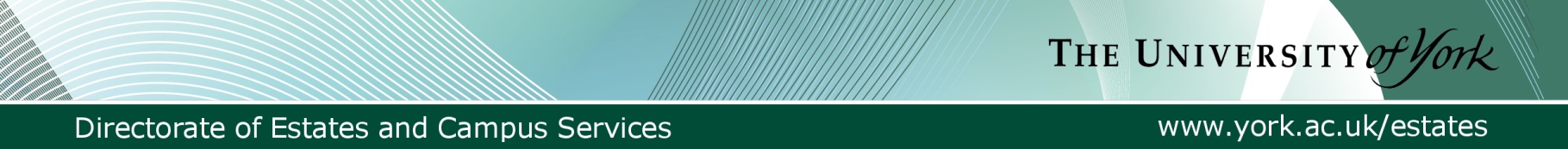 Estates ServicesAppendix 1: Severe Weather ProcedureAimTo maintain a safe site for all Campus users, particularly Students and Staff during periods of frost and snow.MandateThe University has a duty to provide safe access and egress to and from its buildings under the Health + Safety at Work Act 1974 section 2 (2)The University can decide which route ways it wishes to maintain, as long as this is reasonable. It is most important to ensure that routes/areas which are designated targets for treatment are treated and checked regularly thereafter to maintain a safe route.ProcedureAll grit bins around Campus will be checked and re-filled where necessary in mid October every year (PPM)During October, all staff who have not had replacement safety boots within the last 3 months will automatically have their boots replaced with new, so as to ensure all footwear is in good condition with a good depth of tread.Quantity of Rock salt in store at the Grounds Depot will be checked at the beginning of November and if necessary extra quantities ordered (PPM)In October, all equipment and machinery used in the gritting and snow clearing operation will be checked to make sure it is in good working order.The Standby period over which the severe weather procedure is to run will be from mid November until beginning of April.Severe weather operations will begin at 6.00 am on days when frost or snow is expected. This start time will cover the arrival of the vast majority of Staff and Students to work on Campus. The aim is to clear all identified primary routes by 8.00am on the same day, with the clearance of all identified subsidiary routes by 9.00am. A plan of treated routes is available at site http://www.york.ac.uk/admin/hsas/SevereSnow clearing/Gritting will be carried out by members of the Grounds staff, who will be asked to arrive at work at 6.00am on the mornings when frost or snow is expected. The 11 members of the Grounds staff will be divided into 3 teams (2 teams containing 4 staff and 1 team containing 3 staff). Each team will be on call for a period of 1 week in every 3 from Sunday until Saturday throughout the standby period. During weekend periods attendance following a call out will be at 8.00am rather than 6.00am.The decision to begin work early will be taken at lunchtime on the preceding day by the Grounds Manager based on a forecast obtained via the Weather call service or via the internet from the Met. Office web page. If the Grounds Manager is unavailable then the forecast information will be obtained by the Head Gardener/Head Grounds person who will then make a decision as to whether Grounds staff will begin work early the next day. Call outs will only normally be actioned when an air frost (0◦c or below) or snow is forecast. If particularly adverse weather is forecast, then steps and slopes around campus will be gritted in the afternoon prior to the following mornings planned call out. All equipment which will be used in the severe weather operation will be left ready to use the night before an expected early start in order to make sure snow clearing/gritting starts promptly.Following periods of sustained frost/snow, all grit bins around campus will be checked and re-filled as necessary.The gritting operation on early call outs will normally consist of 3 strands as follows:Pick up with trailed gritterHealth Centre car parkCampus South car parkNewton Way/Physics turning circleElectronics car parkPsychology car parkNewton WayHeslington Hall courtyardMain Street car parkStables car parkDerwent Nucleus approachLangwith Nucleus approachHarewood Way/ Central Hall approach roadCampus central car parkVanbrugh WayInformation Centre car parksVanbrugh College approachLyons Concert Hall rear & car parkRoad north of Barron 7 Scott CourtsWentworth WayBio Sciences car parksBiology storesWentworth kitchensWentworth WaySiward’s WayCar park northInnovation WayChemistry car parksGenesis 6 car parkAlcuin WayJohn Deere GatorElectronics cycle pathJames BridgeWentworth stepsWentworth nucleusBridge from Biology J blockGoodricke/Vanbrugh BridgeSally Baldwin complexMusic roomsInformation CentreMarket SquareSecurity CentreLibrary BridgeFootbridge over Morrell WaySeebohm Rowntree & Alcuin teaching blocksAlcuin Porters LodgeNorth of LibraryIn extreme weather conditions and during extended periods of heavy snow fall, the Grounds manager will initiate emergency support from Campus Services by notifying the Assistant Campus Services Manager. Campus Services will then as a temporary measure, provide support by maintaining access along designated covered walkways and immediately outside building reception areas.Compact tractors with snow ploughs will also be deployed to clear agreed paths around campus and routes not receiving treatment will be signed as such. These details are available on the Health & Safety web site http://www.york.ac.uk/admin/hsas/SevereHeslington EastThe above procedure will apply equally to the new Heslington East Campus, except that currently the cover for early planned attendance will be provided by a contractor. The gritting operation on Heslington East consists of:Kimberlow Lane to and including the Transport Interchange and car parkGoodricke LaneFreeboys LaneBaird LaneDeramore LaneThe Pathway Pedestrian ribbonLakeside WayAll primary pedestrian routes in and around Goodricke CollegeAll Primary pedestrian routes in and around the cluster 1 academic buildings including links to bus stops on Lakeside WayWhen snow conditions prevail, the Grounds Section will plough all the vehicular routes above, including the pedestrian ribbon.Appendix 2: Business Continuity Planning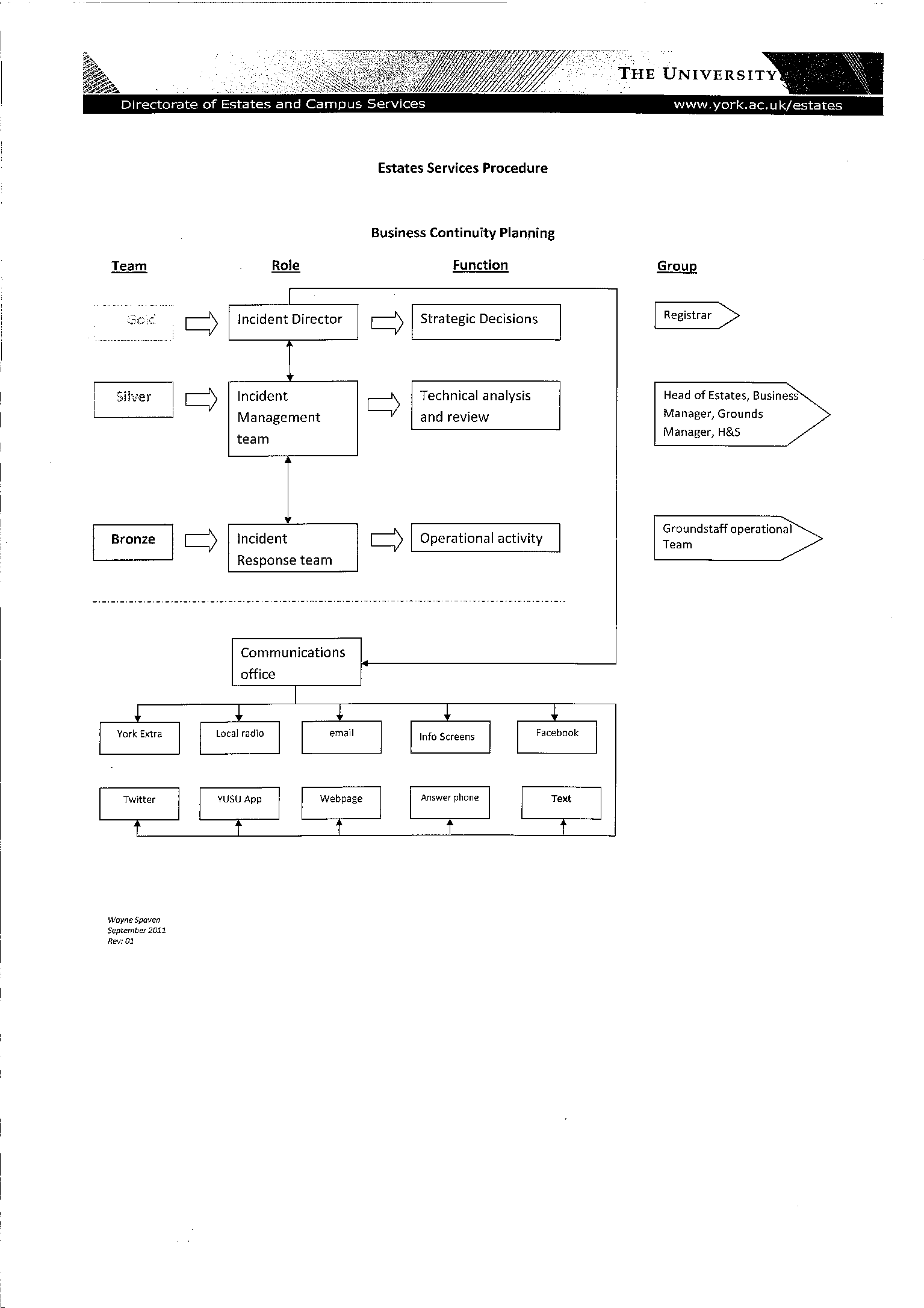 IssueDateRevisionBy1October 20121WMS